臺北市立大同高級中學 111學年度第1學期  國中 綜合活動 領域 第 1 次會議紀錄時間：民國 111 年 09 月 08 日(星期 四 )  10時 10 分地點：校史室出席人員：應出席 7 人，列席 7 人；實際出席 7 人，列席 4 人（見簽到表）主席：蔡麗苑                                        記錄：蔡麗苑主席致詞：(一)介紹新進同仁:童軍老師 劉冠儀老師  輔導活動老師:林辰鳴老師(二)領域事務處理:新進教師加入領域雲端網頁維護負責人:朱睿祺老師國八隔宿露營隨行老師:呂幸枝老師資訊融入課程負責老師(111-2):呂幸枝老師輔導室特定研習排序:朱睿祺、林辰鳴、劉冠儀、呂幸枝、蔡麗苑、王芃云、陳文樺生涯議題融入課程:上學期 王芃云老師  下學期 朱睿祺老師性平融入課程比照110學年度領域雲端設置了三科資料夾，適合的資訊或上課照片可放入八次研習內容，請提出建議，屆時再行紀錄之工作分配9/23前上網登錄公開授課，上學期:陳文樺、林辰鳴、王芃云、呂幸枝等四位老師 ；下學期:蔡麗苑、朱睿祺、劉冠宜等三位老師            業務報告：校長:雙語教育是國家既定政策不用太大壓力但請老師多多參與教務組長:學校日教學計劃請在9/14前上傳9/12防疫新制上路請依照新制實施早自習的考試-不得計分不能強迫領域八次研習中要有一次跟雙語教學相關學務主任:各項活動進行均配合防疫相關規定，滾動修正後執行。學生之疫情通報由導師負責，教師個人染疫或居隔等狀況，需自行填寫通報表單9/28教師節學生會安排一系列慶祝活動歡迎老師參與各處室重要事項轉達:國中部(至美樓)廁所整修工程，順利發包施作時會落在學期中，敲除部分會請廠商於假日期間施作避免影響學生。特教生概況建置於ttsh共用雲端硬碟，請老師以公務信箱帳號登入查看。為維持學校網頁資訊的正確性及時效性，請各科推派負責網頁更新及檢核的負責人，協助各科教師網站內容更新(師資陣容、教學資源、會議紀錄、活動相簿...)。每月5日前各處室及學科網頁檢核負責人填寫Google調查表單，圖書館將記錄各單位繳交時間；於每月擴大行政會報前抽檢2處室及2學科網頁進行抽檢結果報告。111-1學期防災演練規劃與防空演練結合為複合式災害演練:9月13日預演 9月21日正式演練         其餘內容已提供期初領域召集人會議記錄供領域教師參照提案討論：無臨時動議：無散會：民國 111 年 09 月 08日12 時 00 分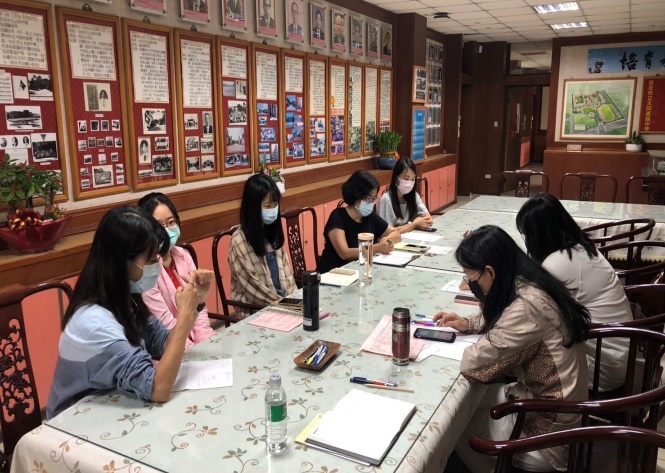 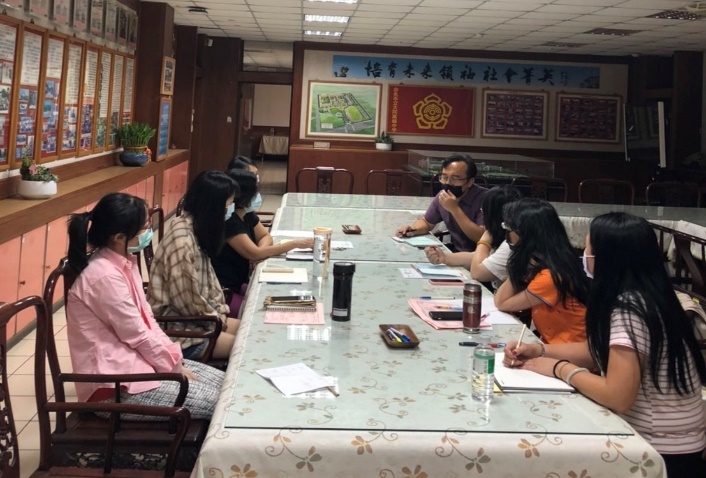 期初教研會-學務主任報告期初教研會-校長報告